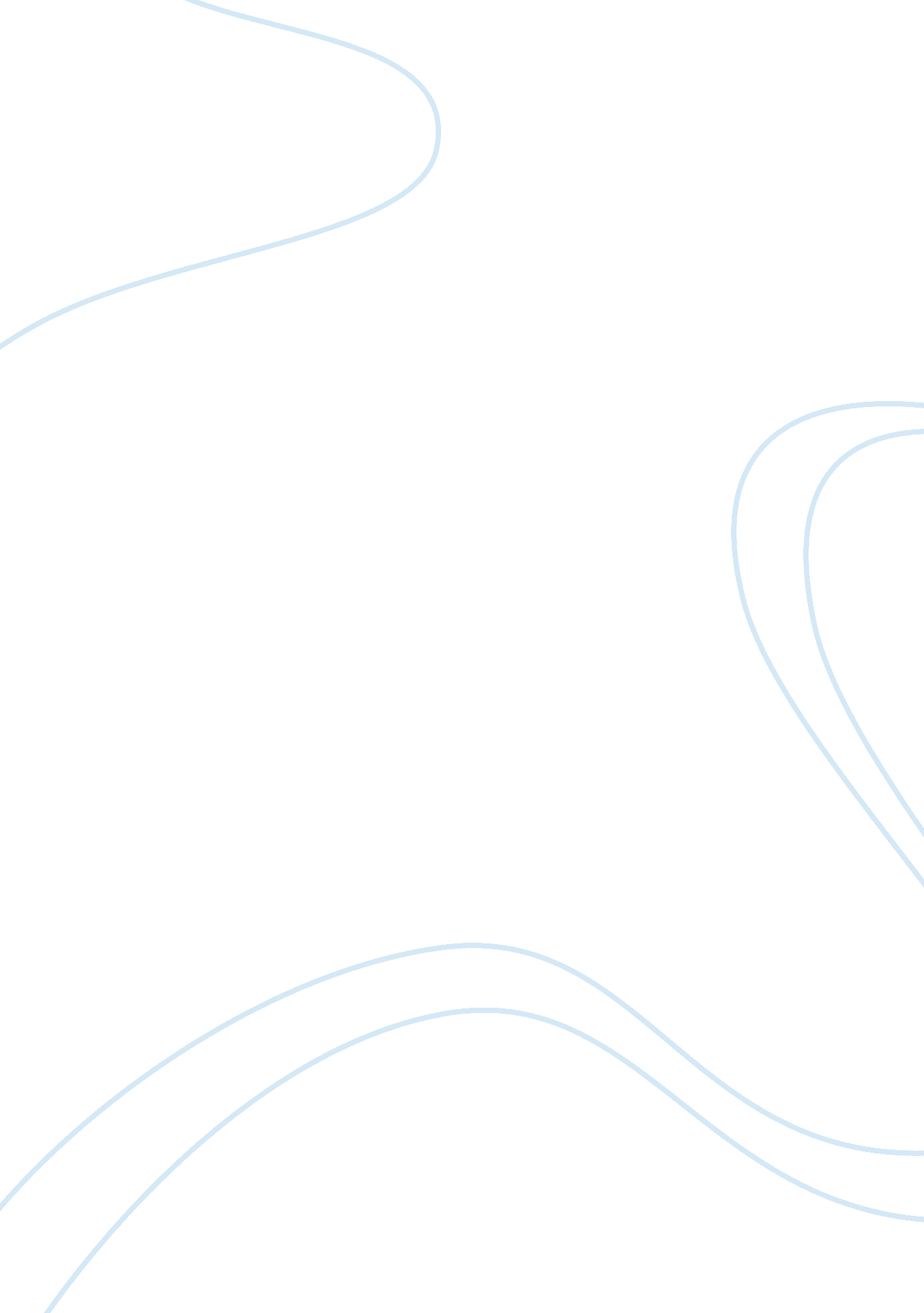 Free article review on reminiscence therapy for people with learning disabilities...Business, Management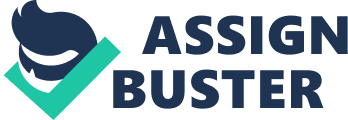 First of all, the idea of using non-pharmacological approaches to deal with cases of dementia is noble. However, the assertions that are made in this article are based on inadequate research. There is limited literature coverage regarding the topic because minimal research has been done in the area. This means that this article is based on limited data and data analysis. For any research methodology to be credible, researchers have to widely analyze patterns and trends using large amounts of data. The presence of limited literature coverage over the success of reminiscence therapy creates makes the research more vulnerable to errors and biases. With more data, there is more accuracy in terms of identifying patterns and trends regarding the success of reminiscence therapy in dementia management. This puts to question the methodology that is used to create the hypothesis that reminiscence therapy could be used in the treatment and management of dementia. In addition, the recommendations that are proposed regarding the adoption of reminiscence therapy do not solve the problem of dementia treatment and management as a whole. 
For example, reminiscence therapy does not provide any improvements for dementia that result from Down’s syndrome (Steuber, 2012, p. 12). It is also worth noting that this article does not provide a solution for old people who are facing continuous decline in memory. Considering that the number of dementia cases resulting from old age continues to increase by the day, this article does not provide a lasting solution to dementia management. Despite the flaws in this article, its mode of delivery is adequate. It employs both qualitative and quantitative research methodology to substantiate the hypothesis that it presents to the reader. Though quantitative data is more credible because it is value free, the quality of data used by the author’s in this article is not up to date thereby severing the credibility of the assertions presented in this article. Therefore, the idea presented in this article is noble but does not provide a lasting solution to dementia management and treatment. Reference List Steuber, K. (2012). Reminiscence therapy for older service users. Learning Disability Practice. 15 (2), p12-16. 